МАОУ ДО ДШИ ЦЕЛИНСКОГО РАЙОНАПРИКАЗ № 25 Об утверждении новой формы                                          от 01.02.2018 годакадемической справки и свидетельства об окончании школы  §1. На основании  Порядка выдачи справки об обучении или периоде обучения в МАОУ ДО ДШИ ЦЕЛИНСКОГО РАЙОНА утвердить формы академических справок выдаваемых при завершении курса обучения  по следующим программам:- Дополнительная общеобразовательная программа «Раннее эстетическое развитие» 2(3) года обучения;- Дополнительная общеобразовательная программа в области музыкального искусства «Музыкальное исполнительство. Дошкольный этап» 1(2) года обучения;§2. На основании Порядка выдачи свидетельства об освоении дополнительных общеразвивающих общеобразовательных программ в области искусств в МАОУ ДО ДШИ ЦЕЛИНСКОГО РАЙОНА утвердить форму Свидетельства об окончании полного курса данной программы.Формы академических справок и свидетельства прилагаются.Директор ДШИ:                                                              Н.В.ИвлеваМУНИЦИПАЛЬНОЕ АВТОНОМНОЕ ОБРАЗОВАТЕЛЬНОЕ УЧРЕЖДЕНИЕ ДОПОЛНИТЕЛЬНОГО ОБРАЗОВАНИЯ «ДЕТСКАЯ ШКОЛА ИСКУССТВ ЦЕЛИНСКОГО РАЙОНА»АКАДЕМИЧЕСКАЯ СПРАВКА №________выдана________________________в том, что он(а) окончил_  в 20___ годуполный курсдополнительной  общеобразовательной программы «Раннее эстетическое развитие детей дошкольного возраста»2(3) года  обучения         Академическая справка предоставляет  учащемуся право без вступительных экзаменов  продолжить обучение в школе по программе общеразвивающей или предпрофессиональной направленности.                                                         Директор или заместитель                                                         Директора по учебно-воспитательной                                                           работе                                                                                                             ________________________                                                                                    (подпись)Место печати                                                             Секретарь_______________________                                                                                                  (подпись)Регистрационный номер ___________ Дата  выдачи__________________МУНИЦИПАЛЬНОЕ АВТОНОМНОЕ ОБРАЗОВАТЕЛЬНОЕ УЧРЕЖДЕНИЕ ДОПОЛНИТЕЛЬНОГО ОБРАЗОВАНИЯ «ДЕТСКАЯ ШКОЛА ИСКУССТВ ЦЕЛИНСКОГО РАЙОНА»АКАДЕМИЧЕСКАЯ СПРАВКА №________выдана______________________________в том, что он(а) окончил_ в 20___ годуполный курсдополнительной  общеобразовательной программы в области музыкального искусства«Музыкальное исполнительство. Дошкольный этап» 1(2) года  обучения______________________         Академическая справка предоставляет  учащемуся право без вступительных экзаменов  продолжить обучение в школе по программе общеразвивающей или предпрофессиональной направленности.                                                         Директор или заместитель                                                         Директора по учебно-воспитательной                                                           работе                                                                                                             ________________________                                                                                    (подпись)Место печати                                                             Секретарь_______________________                                                                                                  (подпись)Регистрационный номер ___________ Дата  выдачи__________________Наименование предметовКоличество часовРазвитие музыкальных способностейРазвитие речиИзобразительное искусствоРитмикаРазвитие эмоционального мираНаименование предметовКоличество часовСпециальностьСольфеджиоМинистерство культуры Ростовской областиОтдел культуры Администрации Целинского районаСВИДЕТЕЛЬСТВО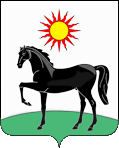 №выданоМУНИЦИПАЛЬНЫМ АВТОНОМНЫМ ОБРАЗОВАТЕЛЬНЫМ УЧРЕЖДЕНИЕМ ДОПОЛНИТЕЛЬНОГО ОБРАЗОВАНИЯ «ДЕТСКАЯ ШКОЛА ИСКУССТВ ЦЕЛИНСКОГО РАЙОНА»_____________________________в том, что он_ окончил_ в 20__ годуполный курсдополнительной общеразвивающей общеобразовательной программыв области музыкального искусства«                       »Обнаружил_ следующие знания: 1. Специальность                                      _________ 2. Занимательное сольфеджио                _________                                  3. Теория                                                    _________ 4. Музыка и окружающий мир                _________ 5. Хоровой класс                                       ________   6. Ансамбль                                               _________ 7. Общее фортепиано                               _________   Директор__________________________(Н.В.Ивлева) Зам. директора  по учебной работе________________(И.И.Белоус)Приказ №   от  мая 20   годаМинистерство культуры Ростовской областиОтдел культуры Администрации Целинского районаСВИДЕТЕЛЬСТВО№ выданоМУНИЦИПАЛЬНЫМ АВТОНОМНЫМ ОБРАЗОВАТЕЛЬНЫМ УЧРЕЖДЕНИЕМ ДОПОЛНИТЕЛЬНОГО ОБРАЗОВАНИЯ «ДЕТСКАЯ ШКОЛА ИСКУССТВ ЦЕЛИНСКОГО РАЙОНА»___________________________в том, что он_ окончил_ в 20__ годуполный курс  дополнительной общеразвивающей общеобразовательной программы в области                           искусства Обнаружил_ следующие знания:1.                                                                    __________ 2.                                                                    __________           3.                                                                    __________ 4.                                                                    __________ 5.                                                                     __________  Директор__________________________(Н.В.Ивлева) Зам. директора  по учебной работе________________(И.И.Белоус)Приказ №  от  мая 20   года